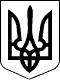 УКРАЇНАЧЕЧЕЛЬНИЦЬКА РАЙОННА РАДАВІННИЦЬКОЇ ОБЛАСТІРОЗПОРЯДЖЕННЯ10.03.2020           	                                                                                           № 15Про припинення дії контракту  	На виконання пункту 7 статті 55 Закону України «Про місцеве самоврядування в Україні», підпункту 5 пункту 3 рішення 5 сесії Чечельницької районної ради 7 скликання від 15 липня 2016 року №119 «Про Порядок призначення і звільнення з посад керівників підприємств, установ, закладів, організацій - об’єктів спільної власності територіальних громад  Чечельницького району Вінницької області», з о б о в ’ я з у ю:1. ПРИПИНИТИ дію контракту з керівником установи – об’єктом спільної власності територіальних громад Чечельницького району Вінницької області від 11 лютого 2019 року в зв’язку із смертю директора територіального центру соціального обслуговування (надання соціальних послуг) Чечельницького району ГАРНИК Любові Григорівни.        2. Винести дане питання на розгляд чергової сесії районної ради 7 скликання.	3. Контроль за виконанням цього розпорядження залишаю за собою.Голова районної ради		        С. П’ЯНІЩУКУКРАЇНАЧЕЧЕЛЬНИЦЬКА РАЙОННА РАДАВІННИЦЬКОЇ ОБЛАСТІРОЗПОРЯДЖЕННЯ10.03.2020           	                                                                                           № 16Про виконання обов’язків директоратериторіального центру соціальногообслуговування (надання соціальних послуг)Чечельницького району	На виконання пункту 7 статті 55 Закону України «Про місцеве самоврядування в Україні», підпункту 12 пункту 2 рішення 5 сесії Чечельницької  районної ради 7 скликання від 15 липня 2016 року №119 «Про Порядок призначення і звільнення з посад керівників підприємств, установ, закладів, організацій - об’єктів спільної власності територіальних громад  Чечельницького району Вінницької області», з о б о в ’ я з у ю:1. Покласти  виконання  обов’язків директора територіального центру соціального обслуговування (надання соціальних послуг) Чечельницького району на МАЛИК Ірину Миколаївну, завідуючу відділенням соціальної допомоги  вдома з правом першого підпису на фінансово-господарських документах з 10.03.2020 року на період до вирішення питання про призначення директора територіального центру соціального обслуговування (надання соціальних послуг) Чечельницького району в установленому законом порядку.         2. Винести дане питання на розгляд чергової сесії районної ради 7 скликання.	3. Контроль за виконанням цього розпорядження залишаю за собою.Голова районної ради		        С. П’ЯНІЩУКУКРАЇНАЧЕЧЕЛЬНИЦЬКА РАЙОННА РАДАВІННИЦЬКОЇ ОБЛАСТІРОЗПОРЯДЖЕННЯ20.03.2020 	                                                                                                           № 6-вПро надання відпусткиП’яніщуку С.В.	На виконання статті 55 Закону України «Про місцеве самоврядування в Україні», статті 21 Закону України «Про службу в органах місцевого самоврядування», статті 6 Закону України «Про відпустки», розпорядження голови Вінницької обласної державної адміністрації від 19 березня 2020 року №198 «Про режим роботи на період карантину», з о б о в ’ я з у ю:1. ВІДБУВАЮ у щорічну основну відпустку терміном 5 календарних днів з 01 квітня 2020 року по 05 квітня 2020 року включно за відпрацьований період з 17.12.2018 року по 16.12.2019 року. 2. Виконання обов’язків голови районної ради покласти на заступника голови районної ради Крук Н.А.3. Головному бухгалтеру виконавчого апарату районної ради         Римарчук В.А. нарахувати і виплатити відпускні відповідно до пункту 1 цього розпорядження.4. Винести дане розпорядження на розгляд чергової сесії Чечельницької районної ради 7 скликання.	5. Контроль за виконанням цього розпорядження залишаю за собою.Голова районної ради                                                                С. П’ЯНІЩУКУКРАЇНАЧЕЧЕЛЬНИЦЬКА РАЙОННА РАДАВІННИЦЬКОЇ ОБЛАСТІРОЗПОРЯДЖЕННЯ31.03.2020 	                                                                                                         № 14-вПро надання відпусткиП’яніщуку С.В.	На виконання статті 55 Закону України «Про місцеве самоврядування в Україні», статті 21 Закону України «Про службу в органах місцевого самоврядування», статті 6 Закону України «Про відпустки», розпорядження голови Вінницької обласної державної адміністрації від 19 березня 2020 року №198 «Про режим роботи на період карантину», з о б о в ’ я з у ю:1. ВІДБУВАЮ у щорічну основну відпустку терміном 8 календарних днів з 18 квітня 2020 року по 26 квітня 2020 року включно за відпрацьований період з 17.12.2018 року по 16.12.2019 року. При визначенні тривалості відпустки враховано святкові і неробочі дні відповідно до статті 73 Кодексу законів про працю України.2. Виконання обов’язків голови районної ради покласти на заступника голови районної ради Крук Н.А.3. Головному бухгалтеру виконавчого апарату районної ради         Римарчук В.А. нарахувати і виплатити відпускні відповідно до пункту 1 цього розпорядження.4. Винести дане розпорядження на розгляд чергової сесії Чечельницької районної ради 7 скликання.	5. Контроль за виконанням цього розпорядження залишаю за собою.Голова районної ради                                                                С. П’ЯНІЩУКУКРАЇНАЧЕЧЕЛЬНИЦЬКА РАЙОННА РАДАВІННИЦЬКОЇ ОБЛАСТІРОЗПОРЯДЖЕННЯ30.04.2020 	                                                                                                         № 17-вПро надання відпусткиП’яніщуку С.В.	На виконання статті 55 Закону України «Про місцеве самоврядування в Україні», статті 21 Закону України «Про службу в органах місцевого самоврядування», статті 6 Закону України «Про відпустки», розпорядження голови Вінницької обласної державної адміністрації від 19 березня 2020 року №198 «Про режим роботи на період карантину», з о б о в ’ я з у ю:1. ВІДБУВАЮ у щорічну основну відпустку терміном 9 календарних днів з 02 травня 2020 року по 11 травня 2020 року включно за відпрацьований період з 17.12.2018 року по 16.12.2019 року. При визначенні тривалості відпустки враховано святкові і неробочі дні відповідно до статті 73 Кодексу законів про працю України.2. Виконання обов’язків голови районної ради покласти на заступника голови районної ради Крук Н.А.3. Головному бухгалтеру виконавчого апарату районної ради         Римарчук В.А. нарахувати і виплатити відпускні відповідно до пункту 1 цього розпорядження.4. Винести дане розпорядження на розгляд чергової сесії Чечельницької районної ради 7 скликання.	5. Контроль за виконанням цього розпорядження залишаю за собою.Голова районної ради                                                                С. П’ЯНІЩУКУКРАЇНАЧЕЧЕЛЬНИЦЬКА РАЙОННА РАДАВІННИЦЬКОЇ ОБЛАСТІРОЗПОРЯДЖЕННЯ12.06.2020 	                                                                                                         № 26-вПро надання відпусткиП’яніщуку С. В.	На виконання статті 55 Закону України «Про місцеве самоврядування в Україні», статті 21 Закону України «Про службу в органах місцевого самоврядування», статті 6 Закону України «Про відпустки», розпорядження голови Вінницької обласної державної адміністрації від 19 березня 2020 року №198 «Про режим роботи на період карантину», з о б о в ’ я з у ю:1. ВІДБУВАЮ у щорічну основну відпустку терміном 7 календарних днів з 13 червня 2020 року по 14 червня 2020 року включно (2 дні), з 20 червня 2020 року по 21 червня 2020 року включно (2 дні), з 27 червня 2020 року по 30 червня 2020 року включно (3 дні), за відпрацьований період з 17.12.2018 року по 16.12.2019 року. При визначенні тривалості відпустки враховано святкові і неробочі дні відповідно до статті 73 Кодексу законів про працю України.2. Виконання обов’язків голови районної ради покласти на заступника голови районної ради Крук Н.А.3. Головному бухгалтеру виконавчого апарату районної ради         Римарчук В. А. нарахувати і виплатити відпускні відповідно до пункту 1 цього розпорядження.4. Винести дане розпорядження на розгляд чергової сесії Чечельницької районної ради 7 скликання.	5. Контроль за виконанням цього розпорядження залишаю за собою.Голова районної ради                                                                С. П’ЯНІЩУКУКРАЇНАЧЕЧЕЛЬНИЦЬКА РАЙОННА РАДАВІННИЦЬКОЇ ОБЛАСТІРОЗПОРЯДЖЕННЯ12.06.2020           	                                                                                                № 20Про введення в дію новогоштатного розпису  	На виконання пункту 7 статті 55 Закону України «Про місцеве самоврядування в Україні», постанови Кабінету Міністрів України від               9 березня 2006 року № 268 «Про упорядкування структури та умов оплати праці працівників апарату органів виконавчої влади, органів прокуратури, судів та інших органів» зі змінами, наказу Міністерства соціальної політики України від 16 травня 2016 року № 515 «Про внесення змін у додатки до наказу Міністерства праці України від 02 жовтня 1996 року № 77, зареєстрованого в Міністерстві юстиції України від 23 травня 2016 року за №757/28887,                 з о б о в ’ я з у ю: Ввести в дію новий штатний розпис з 12 червня 2020 року (додається).2. Здійснювати доплату до рівня мінімальної зарплати за повністю виконану місячну норму праці.3. Головному бухгалтеру виконавчого апарату районної ради         Римарчук В. А. проводити розрахунки заробітної плати працівників згідно з пунктами 1, 2 цього розпорядження.4. Винести дане розпорядження на розгляд чергової сесії Чечельницької районної ради 7 скликання.5. Визнати таким, що втратило чинність розпорядження голови районної ради від 12.02.2020 року № 8 «Про введення в дію нового штатного розпису».    6. Контроль за виконанням цього розпорядження залишаю за собою.Голова районної ради                                                          С. П’ЯНІЩУК   ЗАТВЕРДЖЕНО								  Розпорядження голови								  районної ради							            від 12 червня 2020 р. № 20ШТАТНИЙ РОЗПИСЧечельницької районної ради сьомого скликання№  з/пНазва  посадиКількість одиницьПосадовий оклад, грн1Голова районної ради 1150002Заступник голови районної ради 1120003Керуючий справами виконавчого апарату районної ради196004Головний бухгалтер виконавчого апарату районної ради170005Головний спеціаліст - юрисконсульт виконавчого апарату районної ради            15100Організаційний відділ виконавчого апарату районної радиОрганізаційний відділ виконавчого апарату районної радиОрганізаційний відділ виконавчого апарату районної радиОрганізаційний відділ виконавчого апарату районної ради6Начальник організаційного відділу  виконавчого апарату районної ради17000Загальний відділ виконавчого апарату районної радиЗагальний відділ виконавчого апарату районної радиЗагальний відділ виконавчого апарату районної радиЗагальний відділ виконавчого апарату районної ради7Начальник загального відділу виконавчого апарату районної ради                170008Оператор комп’ютерного набору загального відділу виконавчого апарату районної ради                138009Комендант адмінбудинку районної ради1380010Водій районної ради1268611Прибиральник службових приміщень районної ради1257212Сторож районної ради1257213Сторож районної ради1257214Машиніст (кочегар) котельні районної ради (на період опалювального сезону)1(2*0,5)2572Всього1483274